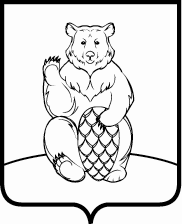 СОВЕТ ДЕПУТАТОВ ПОСЕЛЕНИЯ МИХАЙЛОВО-ЯРЦЕВСКОЕ В ГОРОДЕ МОСКВЕР Е Ш Е Н И Е 19 апреля 2018г.                                                                                                № 6/4О признании утратившими силу отдельных решений Совета депутатов поселения Михайлово-Ярцевское В целях актуализации нормативно-правовых актов и приведения в соответствие с действующим законодательством,Совет депутатов поселения Михайлово-Ярцевское РЕШИЛ:1. Признать утратившими силу решения Совета депутатов поселения Михайлово-Ярцевское:- от 18.03.2013г. №2/3 «О передаче объектов водоотведения и водоснабжения поселения Михайлово-Ярцевское в городе Москве в собственность города Москвы»;- от 19.06.2013г. №3/6 «О внесении изменений в решение Совета депутатов поселения Михайлово-Ярцевское от 18.03.2013г. №2/3 «О передаче объектов водоотведения и водоснабжения поселения Михайлово-Ярцевское в городе Москве в собственность города Москвы».2. Опубликовать настоящее решение в бюллетене «Московский муниципальный вестник» и разместить на официальном сайте администрации поселения Михайлово-Ярцевское в информационно-телекоммуникационной сети «Интернет».3. Настоящее решение вступает в силу со дня официального опубликования.4. Контроль за выполнением настоящего решения возложить на Главу поселения Михайлово-Ярцевское Загорского Г.К.            Глава поселения                         		                       Г.К.Загорский 